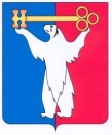 АДМИНИСТРАЦИЯ ГОРОДА НОРИЛЬСКАКРАСНОЯРСКОГО КРАЯРАСПОРЯЖЕНИЕ19.10.2020	г. Норильск                                                   № 4820О временном изменении муниципальных маршрутов регулярных пассажирских перевозок на территории муниципального образования город НорильскВ соответствии с Федеральным законом от 13.07.2015 № 220-ФЗ «Об организации регулярных перевозок пассажиров и багажа автомобильным транспортом и городским наземным электрическим транспортом в Российской Федерации и о внесении изменений в отдельные законодательные акты Российской Федерации» и постановлением Администрации города Норильска от 13.01.2016 № 18 «Об утверждении Порядка установления, изменения и отмены муниципальных маршрутов регулярных перевозок автомобильным транспортом на территории муниципального образования город Норильск», в связи с аварийным состоянием конструкций дорожного полотна, образованием существенных трещин в верхних слоях дорожного полотна и невозможностью осуществления движения автобусов по установленным схемам движения по маршрутам: № 14 «А» «УТВГС - улица Комсомольская - АДЦ - УТВГС» и № 17 «Дворец спорта «Арктика» - УАДиС»,1. Муниципальному унитарному предприятию муниципального образования город Норильск «Норильское производственное объединение пассажирского автотранспорта»:1.1. Временно изменить схемы движения автобусов по муниципальным маршрутам № 14 «А» и № 17 без заезда на улицу Набережная остановочный пункт «Дворец спорта «Арктика»»;1.2. После устранения причин, препятствующих движению автобусов по маршрутам № 14 «А» и № 17 в соответствии с Реестром муниципальных маршрутов регулярных перевозок, утвержденным распоряжением Администрации города Норильска от 20.06.2018 № 3314, возобновить движение автобусов по установленным указанным реестром схемам и направить в тот же день соответствующее уведомление в адрес Управления городского хозяйства Администрации города Норильска.1.3. Обеспечить размещение информационных объявлений с соответствующим содержанием в салонах автобусов, работающих по маршрутам № 14 «А» и № 17, а также осуществлять оповещение пассажиров с использованием громкой связи, справки автомат.2. Опубликовать настоящее распоряжение в газете «Заполярная правда» и разместить его на официальном сайте муниципального образования город Норильск.3. Настоящее распоряжение вступает в силу с момента подписания и распространяет свое действие на правоотношения, возникшие со 02.10.2020.И.о. заместителя Главы города Норильскапо городскому хозяйству                        	                                           К.В. Купреенко